КРАСНОДАРСКИЙ КРАЙ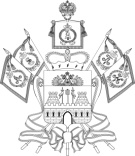 НОВОКУБАНСКИЙ РАЙОНСОВЕТ ПРОЧНООКОПСКОГО СЕЛЬСКОГО ПОСЕЛЕНИЯНОВОКУБАНСКОГО РАЙОНАРЕШЕНИЕ26 август 2022 года                                  № 142                            ст. ПрочноокопскаяО передаче части полномочий по решению вопросов местного значения Прочноокопского сельского поселения Новокубанского района муниципальному образованию Новокубанский районВ соответствии с частью 4 статьи 15 Федерального закона от 6 октября 2003 года № 131-ФЗ «Об общих принципах организации местного самоуправления в Российской Федерации», и статьей 2 Закона Краснодарского края от 8 августа 2016 года №3459-КЗ «О закреплении за сельскими поселениями Краснодарского края отдельных вопросов местного значения городских поселений», Совет Прочноокопского сельского поселения Новокубанского района решил:1. Передать муниципальному образованию Новокубанский район часть полномочий по решению вопросов местного значения Прочноокопского сельского поселения Новокубанского района по организации теплоснабжения на территории Прочноокопского сельского поселения Новокубанского района, в пределах полномочий, установленных Федеральным законом от 27 июля 2010 года №190-ФЗ «О теплоснабжении», сроком с 01 января 2022 года до 31 декабря 2022 года.2. Передача иных межбюджетных трансфертов, необходимых для реализации передаваемых полномочий, не предусмотрена.3. Контроль за выполнением настоящего решения возложить на комиссию Совета Прочноокопского сельского поселения Новокубанского района по нормотворчеству и контролю за исполнением органами и должностными лицами Прочноокопского сельского поселения полномочий по решению вопросов местного значения (А.Г.Собянин).4. Решение вступает в силу со дня его официального опубликования в информационном бюллетене «Вестник Прочноокопского сельского поселения».ГлаваПрочноокопского сельского поселенияНовокубанского районаЛысенко Р.Ю.Информационный бюллетень «Вестник Прочноокопского сельского поселения Новокубанского района»№ 14 от 26.08.2022 годаУчредитель: Совет Прочноокопского сельского поселения Новокубанского районаИнформационный бюллетень «Вестник Прочноокопского сельского поселения Новокубанского района»Адрес редакции-издателя:352235, Краснодарский край, Новокубанский район, ст. Прочноокопская, ул. Ленина 151.Главный редактор  Р.Ю.ЛысенкоНомер подписан к печати 26.08.2022г  в 10-00Тираж 20 экземпляровДата выхода бюллетеня 26.08.2022г  Распространяется бесплатно